13eme COLLOQUE FRANCOPHONE SUR LES SONDAGESN° 381479From NOVEMBER 04th to 09th, 2024Name: 			First name: 	Telephone:			Address:			City:	Zip Code:			Country: 	Email:			ALL member:	 Arrival date: 				Departure date: 			Number of nights: Please fill in this form in capital letter and fax or email it back to the hotel no later than the 23/09/24  (Beyond this date the room allotment will be released and the preferred rate will not be granted however the hotel will make every attempt to offer these rates if there is still availability):Ibis Esch Belval 3* 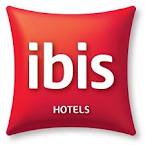 12 Avenue du Rock’n Roll– L-4361 Esch/Alzette – www.ibis.com Email: h7071-bo@accor.comFax: +352 26 17 31 01 - Tel.: +352 26 17 31  Single room with breakfast included: 		110€ per night Double room with breakfast included:		125€ per night 	  Twin room with breakfast included:			125€ per nightPlease fill in below your credit card details which are mandatory to process your reservation: 	Credit card details:	Expiration date:  	Holder’s name: 	 Visa	  Mastercard 	 American Express 	 DinersAttention: Your reservation can be cancelled or modified without charge until 14 days before the arrival date. Any modification made within 14 days of the arrival date will be charged on the credit card. Any cancellation made within 14 days prior arrival or non-arrival, the full stay will be charged on the credit card. Payment is on spot upon departure time.Reserve to the hotel: Reservation confirmation number:                  Initiales: Date de saisie: 